Lesson Plan – Day 22LectureExplain the concept of a “two-column proof” to students.  A proof is a logical layout that includes statements & reasons.  Then, give students the hand-out entitled, “9 Important Geometry Theorems”.Assignment # 22(Two-Column Proofs)1.  Fill in the missing information: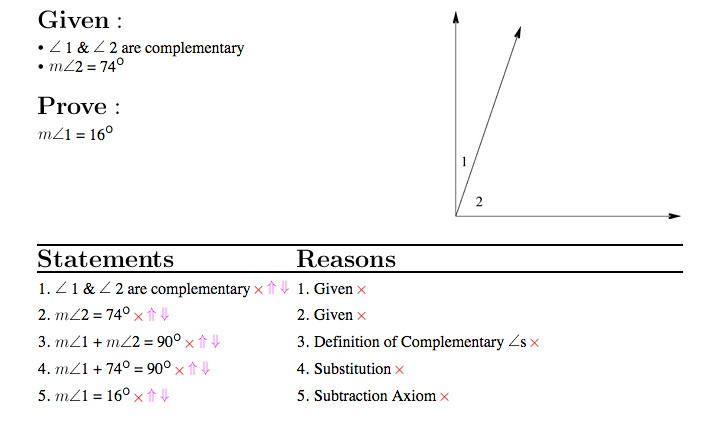 2.  Read This Proof. Explain in words what the proof-writer is talking about. Your  explanation should answer the questions:1) What is the reflexive property? 2) Why did the proof writer need to use it?3) What does “addition property of equality” mean in normal terms? 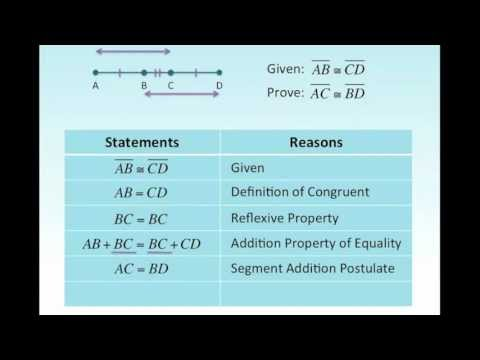 3.  Fill in the missing information: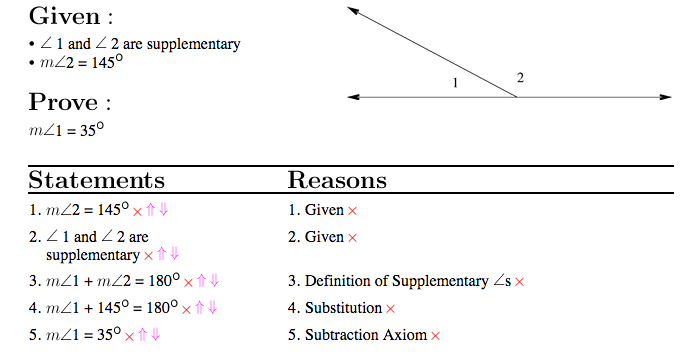 4.  Match these conditional statements with their property of equality:If JK = PQ and PQ = ST, then JK = ST. 		A. Addition propertyIf m<S = 30°, then 5° + m<S = 35°. 		B. Substitution propertyIf ST = 2 and SU = ST + 3, then SU = 5. 		C. Transitive propertyIf m<K = 45°, then 3(m<K) = 135°. 			D. Symmetric propertyIf m<P = m<Q, then m<Q = m<P. 			E. Multiplication property5.  	Prove that m<ABC = 2 (m<DBA)Given that m<DBC = m<DBA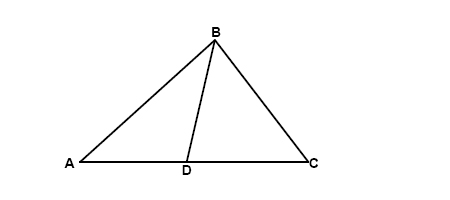 Name of TheoremWhat does it mean?Reflexive PropertyA side or angle is exactly the same as itself.Transitive PropertyIf A = B and B = C, then A = C.Substitution PropertyIf A = 4, then anywhere A can be replaced with 4.Algebra PropertyYou can perform any operation to BOTH sides of an equation!Vertical Angles TheoremIf two angles are vertical angles, their measures are congruent.Complementary Angles TheoremTwo angles are complementary if their sum is 90 degrees.Supplementary Angles TheoremTwo angles are supplementary if their sum is 180 degrees.Triangle Sum TheoremIf it’s a triangle, the sum of the interior angles is 180 degrees.Definition of Midpoint/BisectorSplits a segment or angle into two congruent pieces.